Ref. HRDC-CU/ RF-AF/ 2022-23/ 01			                                                               29 April 2022Notice: Instructions to the Prospective Participants [For Online Application, Payment of Registration Fee and Submission of Application Form for Participation](Please Read Very Carefully) Please read this notice along with other notices published earlier/to be published later. It may be noted that all courses will be conducted preferably online (if not stated otherwise).Application for more than one programme/ course is permissible, as desired by an applicant, and no fee is charged for the purpose. Separate application has to be submitted for a specific programme. However, only one application has to be submitted for the FIPs 9 and 10, and another for FIPs 11 and 12, as two FIPs will be conducted simultaneously but separately. Selection of participants, in all programmes, will be made on the basis of date of promotion under CAS, taking care of date of award of M Tech/ M Phil, PhD, etc. In case of the FIPs allotment of the specific number of FIP will be communicated before the commencement of the programme.Only the selected participants of an academic programme of UGC-HRDC, University of Calcutta have to pay Rs. 1000/- (One thousand) each for joining in a course/ programme towards Registration Fee, which is non-refundable. A separate notice will be issued to communicate about the mode of payment and submission of the duly authenticated application form expectedly by the end of June 2022.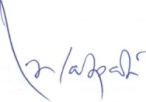 Director, UGC-HRDCUniversity of Calcutta